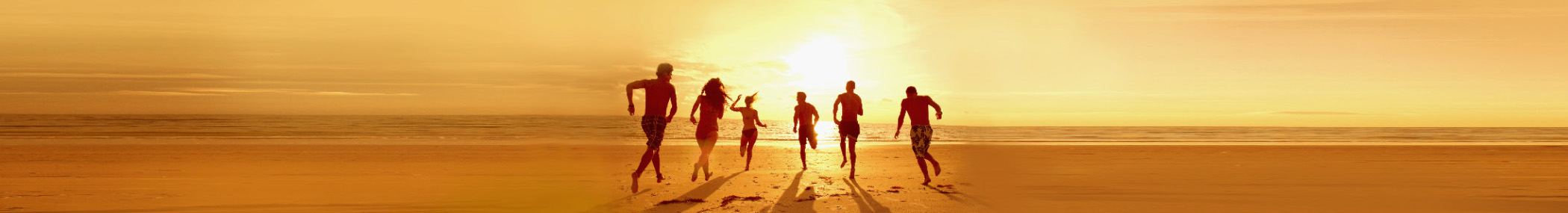 Przerwa wiosenna — lista rzeczy do spakowaniaUwagaAby łatwo dodać więcej kategorii, wykonaj następujące czynności: 1. Kliknij dowolną nazwę kategorii, a następnie na karcie Układ w narzędziach tabel wybierz pozycję Zaznacz tabelę. 2. Na karcie Narzędzia główne wybierz pozycję Kopiuj, a następnie naciśnij klawisze Ctrl+End, aby przejść na koniec dokumentu. 3. Naciśnij klawisz Enter, a następnie na karcie Narzędzia główne wybierz pozycję Wklej.UbraniaPrzybory toaletoweWażne dokumentyArtykuły medyczneAkcesoriaSprzęt elektroniczny